Esteu treballant en una oficina tècnica i un client, (Lacetània), us demana que li feu un estudi comparatiu de dos tancaments concrets del Centre.De cadascun dels tancaments haureu de determinar:la transmitància (U).Per determinar aquest concepte faré ús de l’expressió:ei = gruix  de cadascuna de les fulles, en m.i = conductivitat tèrmica de cadascuna de les fulles, en    Rsi i Rse = Resistències tèrmiques superficials, en Quantitat d’energia, en W·h que  transita entre cares. les condicions son les següents: Superfície del pany de paret 3,00x 5,75 mTemperatura exterior :-3º Temperatura interior : 22ºTemps: durant una sessió de classe de dues hores, de les 8,00 hores fins a  les 10,00 hores.Per determinar aquest concepte faré ús de l’expressió:Calculant Tancament 1 : Fa referència a la part cega dels nous espais que ocupem el cicle d’EIOC, aquí tenim el seu detall.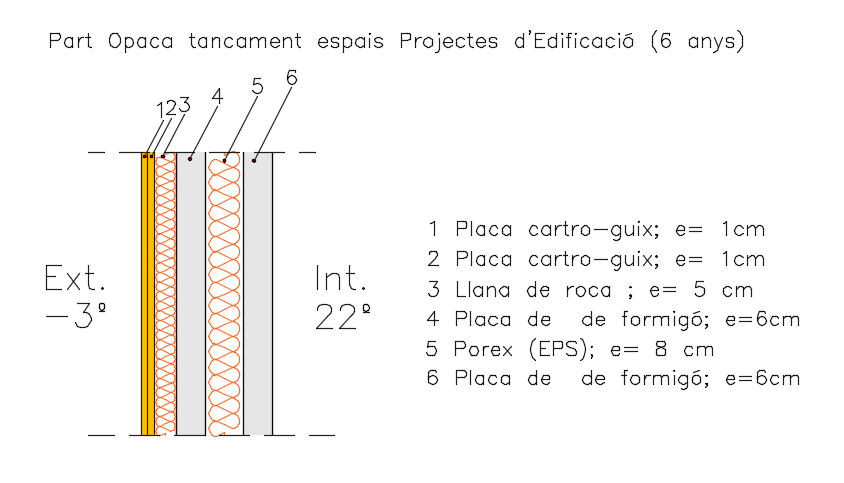 Tancament 2 : Fa referència a la part cega dels espais de la Planta baixa, per exemple el tancament frontal de l’aula de FOL,  aquí teniu el seu detall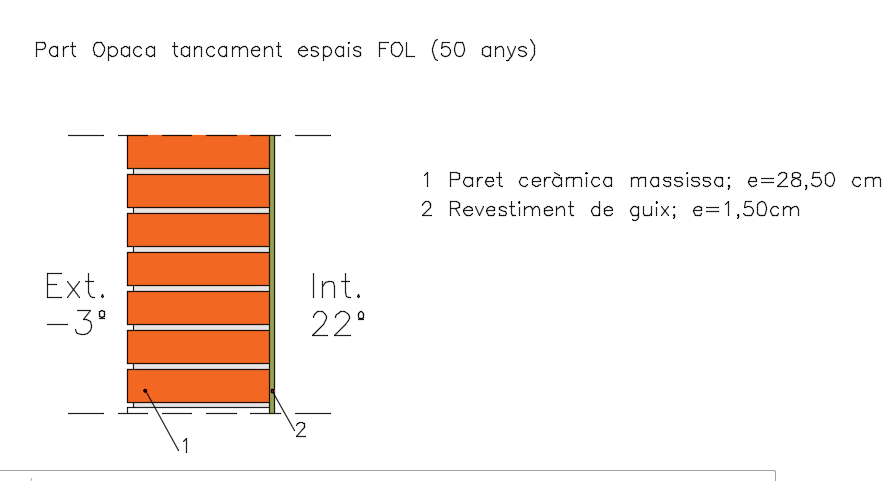 4. Conclusions de l’estudi:Tancament 1(Nous espais)  	U1 = 0,329   ; Qt = 0,284 kW·hTancament 2 (Part antiga)   	U2 = 2,730    ; Qt = 2,354 kW·hTancament (façana)Transmitància Qt  (kw·h)Comparatiu energia dissipada1 (Nous espais)0,3290,284= 8,282 (Part antiga)2,732,354= 8,28